LIETUVOS BIOLOGIJOS MOKYTOJŲ ASOCIACIJA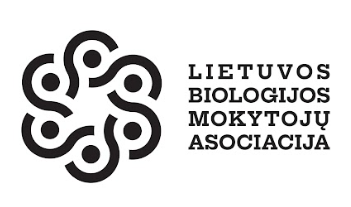 Metodinė medžiaga naujomsBP temoms mokytiIII gimnazijos klasėBP: Ląstelės biologija. Ląstelės sandara. [...] Remiantis duota informacija apie optinio ir elektroninio mikroskopų didinimą bei ląstelių nuotraukomis su nurodytu masteliu, mokomasi nustatyti ląstelių ir jų struktūrų dydžius. [...]1 užduotisPaveiksle pavaizduotos bitės viršutinio sparno ilgis (X–Y) yra 26 mm. Tikrasis šio sparno ilgis 4 mm. Apskaičiuokite, kiek kartų šiame paveiksle padidintas bitės vaizdas.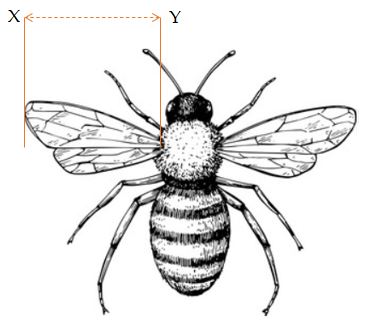 A) × 15 	B) × 6,5 	C) × 22 	D) × 104Ats.: B.2 užduotisPaveiksle pavaizduota tulpės žiedo sandara. Piestelės purkos plotis (X–Y) yra 5 mm. Kiek kartų padidintas tulpės žiedo vaizdas, jei jame pavaizduotos purkos plotis yra 15 mm?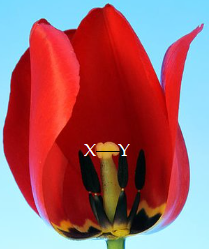 × 0,3 	B) × 3 		C) × 30 	D) × 300Ats.: B.3 užduotisMokinys nupiešė vištos kiaušialąstę ir išmatavo jos skersmenį – 19,5 cm. Tikrasis kiaušialąstės skersmuo buvo 3,5 cm. Kiek kartų nupieštos kiaušialąstės skersmuo didesnis  už tikrąjį?× 0,18 	B) × 3,0	C) × 68,3 	D) × 5,6Ats.: D.4 užduotisMokinys pro optinį mikroskopą stebi mažiausiai kartų padidintą vėžiagyvio vėdarėlio vaizdą.  Stebimo objekto dydis yra 0,3 cm. Koks apytiksliai yra realus vabzdžio dydis?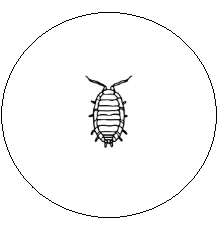 0,1 mm 	B) 2,0 mm	C) 1,0 mm 	D) 3,0 mmAts.: D.5 užduotisPaveiksle pavaizduota mitochondrija.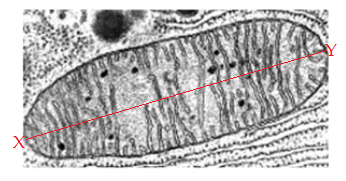 Tarkime, kad mitochondrijos ilgis (X–Y) yra 1000 nm. Apskaičiuokite, kiek kartų padidintas mitochondrijos vaizdas. Pro kokį mikroskopą ji buvo stebėta?6 ir 7 užduotis atlikite remdamiesi šia augalo ląstelės mikrografine nuotrauka: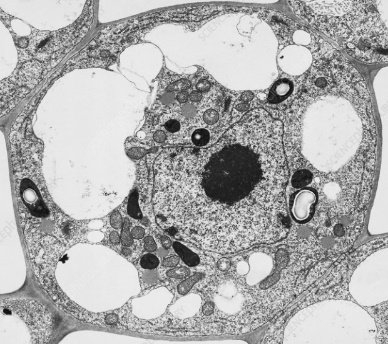 6 užduotisNuotraukoje matyti augalo ląstelė. Koks šios ląstelės tikrasis branduolio skersmuo, jei nuotraukoje matomos ląstelės vaizdas padidintas 400 kartų?7 užduotisTa pati ląstelė buvo stebėta pro elektroninį mikroskopą, vaizdą didinantį 4000 kartų. Koks tikrasis šios ląstelės branduolio skersmuo mikrometrais (μm)?8 užduotisNuotraukoje pavaizduoto chroloplasto vaizdas, padidintas  6500 kartų. Apskaičiuokite tikrąjį šios organelės ilgį milimetrais (mm).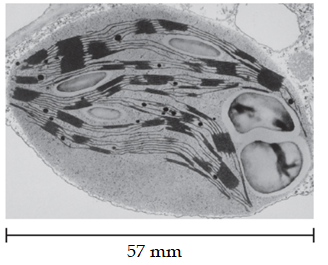 0,0008 mm	 B) 0,008 mm 	C) 0,08 mm 	D) 800 mmAts.: B.9 užduotisPaveiksle schemiškai pavaizduota ląstelė, kurios skersmuo 18 mm. Tikrasis ląstelės dydis yra 0,05 mm. Apskaičiuokite, kiek kartų padidintas pavaizduotos ląstelės vaizdas?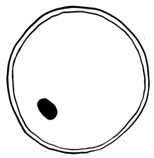 × 0,003 	B) × 0,9 	C) × 360  	D) × 36000Ats.: C.10 užduotisApskaičiuokite augalo ląstelės A organelės tikrąjį ilgį ir B organelės tikrąją skersmenį.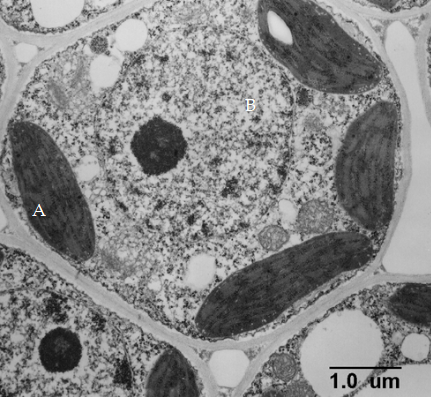 